TOWN OF WEBSTER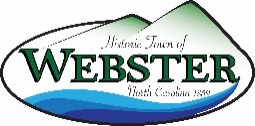 Minutes for January 4, 2017 Board MeetingThe Board of Commissioners for the Town of Webster met for its regularly scheduled meeting at 1411 Webster Road. Mayor Tracy Rodes called the meeting to order at 5:20 p.m.MEMBERS PRESENT:  Commissioner Billie Bryson, Commissioner Danell Moses, Commissioner Larry Phillips, Commissioner Leigh Anne Young, and Mayor Tracy RodesMEMBERS ABSENT: Commissioner Allan GrantOthers Present:  Will MorganGeneral meetingApproval of Agenda MOTION: Commissioner Phillips motioned to approve agenda as amended; Commissioner Moses seconded. Motion carried.Approval of Minutes Minutes for the December council meeting were presented for review. MOTION: Commissioner Phillips motioned to approve the December meeting minutes as amended; Commissioner Young seconded. Motion carried.Minutes for the December closed session meeting were presented for review. MOTION: Commissioner Phillips motioned to approve the December meeting minutes as amended; Commissioner Young seconded. Motion carried.Informal Comments by Public No public comments were made.consent agendaFinancial Report Danell Moses presented the end-of-month detailed and summary reconciliation reports and the up-to-date budget report for December 2016:Beginning town fund balance per November report:	$137,622.36Cleared expenditures totaled	3,613.30Deposits 	8,572.09Checking cleared balance Macon	80,315.77Macon CD 12	25,060.16Macon CD 48	37,250.30	Ending town fund balance	$142,626.23Moses indicated that the NC Municipal Clerk Association dues should be paid this month. To ensure enough money is in that line item, she asked for permission to move $100 from Miscellaneous to Membership Dues.MOTION: Commissioner Young provided a motion to approve the financial report and move funds needed from Miscellaneous to Membership Dues, and Commissioner Bryson provided a second. The motion carried.administrative reportsMayor Rodes’ Report Rodes shared an email from Sarah Stahlman which included information and pictures of Stahlman’s vision for a naturescape playground in Webster. Rodes said that with the naturescape project and other opportunities in mind, we should develop a plan in case presentation or grant opportunities should present themselves in the future. Council Member’s Reports Commissioner Young attended the Region A Mayors meeting where they primarily discussed using round-abouts to soothe traffic and reduce accidents. OLD BUSINESSDUKE CONTRACTMayor Rodes had the attorney read the contract and clarify the clause that indicated Webster would need to pay costs associated with widening the road regarding Duke’s equipment (poles, etc). Paragraph 2.3. states that Webster would only incur those costs if Webster initiated the action. Smith had advised that if the state determines the road should be widened, state project funds would reimburse the town to pay Duke expenses. Morgan indicated good communication would ensure that state funds would cover all expenses.Morgan distributed the contract for council’s review before the next meeting at which time it will be decided if the contract will be adopted. Morgan will contact Duke representative, Lisa Leatherman, and discuss the contract with her before the March meeting.We Love Webster eventMoses has paid for the room but does not have a menu firmed up.The room is reserved from 5 p.m. – 8 p.m.5-530 to set up530-6 to greet6-730 to meet730-8 to clear outThe agenda was tentatively planned:6-6:05 	~ Mayoral Welcome and IntroductionsCouncilPlanning BoardBoard of Adjustments6:05 – 6:10 	~ Commissioner Phillips: How and Why6:10 – 6:15 	~ Commissioner Bryson and Commissioner Grant: Volunteer OpportunitiesBoards: Planning and AdjustmentsCommunity TableSherriff’s Thank YouHalloween night event6:15 – 6:30 	~ Commissioner Young and Mrs. Stahlman: Project IdeasHalloween candyDog parkMeeting spaceCommunity gardenPlayground/NaturescapeChristmas lightsTown flagsSidewalks6:30 – 6:45 	~ Vice-Mayor Moses: Budget and Taxes6:45 – 7:00 	~ Walk aboutVote with your stickers on projects you’d like to see Sign up to participate on boards  A second planning meeting was scheduled for January 23 at 3:30 p.m.NEW BUSINESSNo new business was addressed.adjournment:Commissioner Bryson motioned to adjourn. Commissioner Young seconded. The meeting adjourned at 7:02 p.m. -----------------------------------------				-----------------------------------------Tracy Rodes, Mayor						Danell Moses, Town Clerk4-Jan-174-Jan-174-Jan-174-Jan-17fromtoGOV: MISC $         100.00 GOV: Membership Dues $       100.00 